Сегодня 20.04.20 мы с ребятами онлайн на сайте chess.com на наглядных примерах, четких и понятных, рассмотрели, как слон может сопротивляться 2 проходным пешкам. Порешали задачки на мат в 2 хода. Далее поиграли в шахматы дистанционно.Список участников: 1. Наумкин Илья, 2. Марычева София, 3. Лапшина Елизавета, 4. Токарев Глеб, 5. Абрамов Егор, 6. Марычева Кира, 7. Балычева Алина, 8. Фирстова Елена, 9. Тешин МирославВот примеры некоторых партий: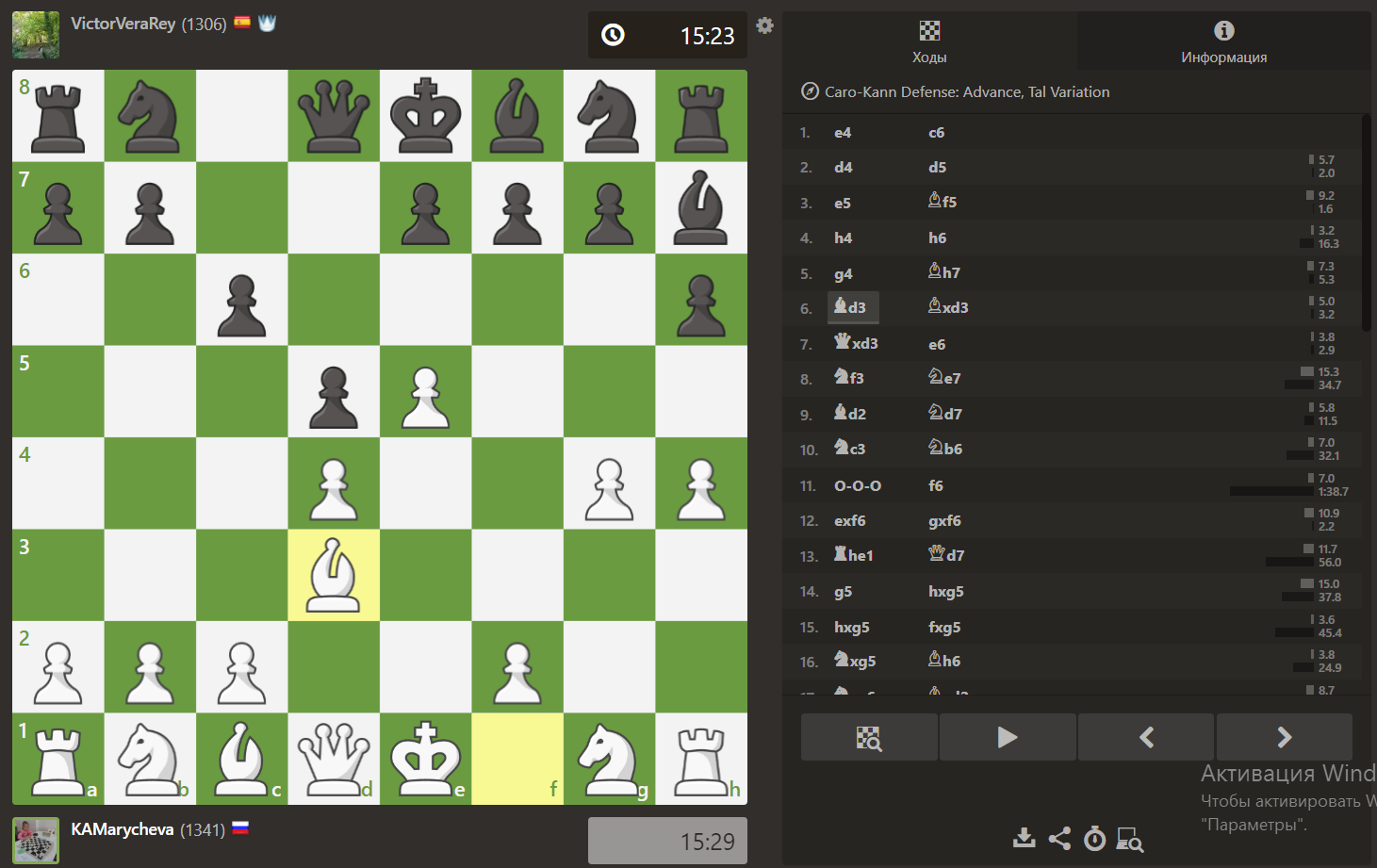 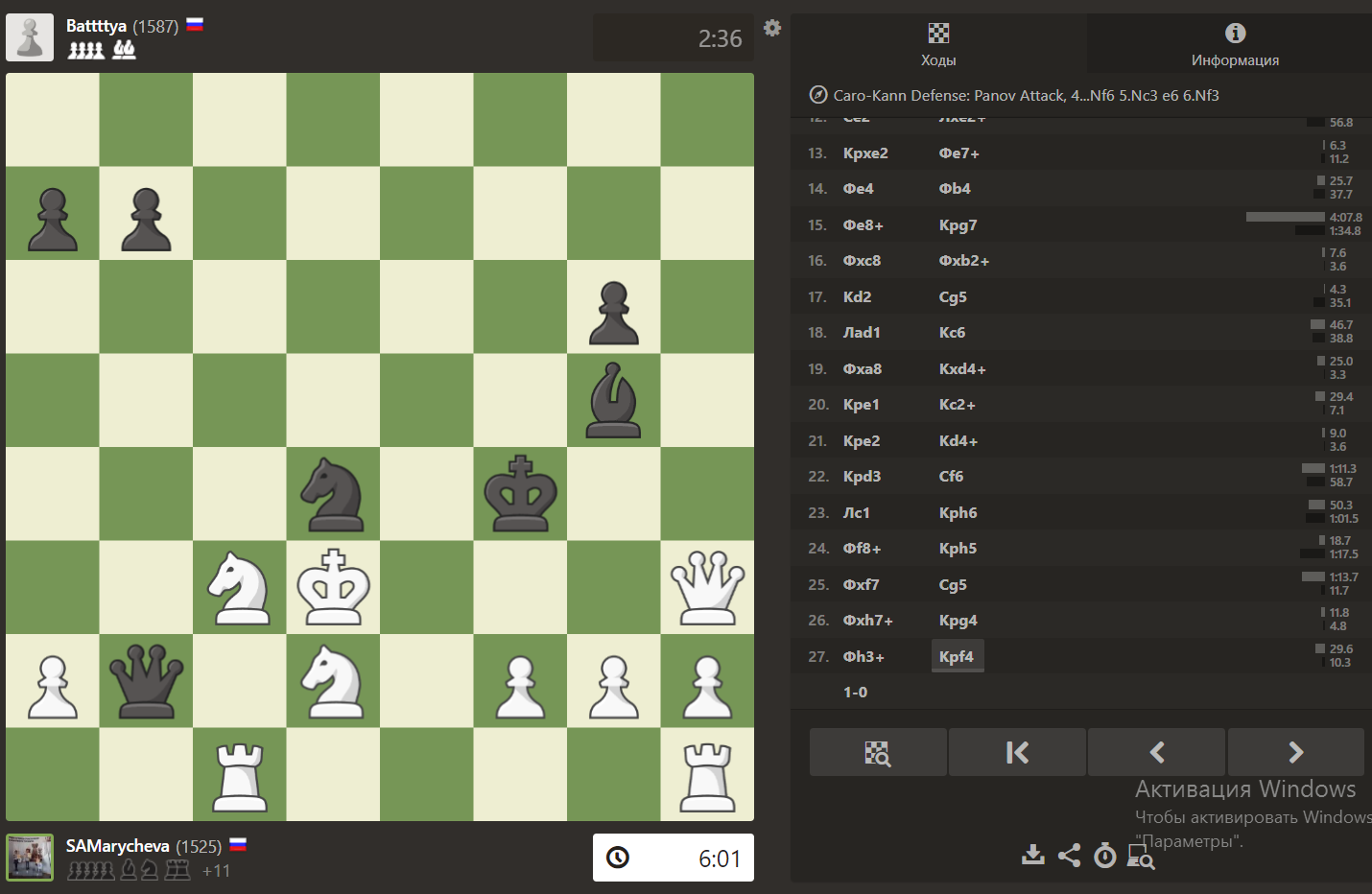 